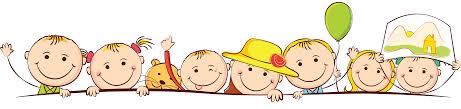 ФАКТИЧНА КІЛЬКІСТЬ ВИХОВАНЦІВ У ЗАКЛАДІ -  45ФУНКЦІОНУЮТЬ 2 ГРУПИ:РІЗНОВЫКОВА І КОРОТКОТРИВАЛОГО ПЕРЕБУВАННЯ